Развитие слогового анализа и синтеза слов у детей младшего школьного возрастаУважаемые коллеги! Предлагаем Вам познакомиться с видами заданий, которые способствуют тренировке учащихся младших классов в составлении слов из слогов, делении слов на слоги.Цель. Объяснить, что слог — часть слова, не заключающая в себе смысла слова; повторить правило о слогообразующей роли гласных звуков.1. Вывешивается наборное полотно, на нем слоги:[мон],[ли], [но], [ки], [хал], [ва]. Дети читают их хором. Затем логопед читает стихотворение:Что за Ли? Что за МОН?Никакого в звуках смысла!А как скажут «лимон» —сразу станет кисло-кисло!Что за КИ? Что за НО?Людям вовсе неизвестно!А как скажут «кино» —сразу станет интересно!Что за ХАЛ? Что за ВА?вот еще одна загадка.А как скажут «халва» —сразу станет сладко-сладко!(Э.Успенский.)2. Деление на слоги.а) назвать картинку (слова из 2 — 3 прямых слогов);б) разделить слова на слоги с громким проговариванием и отхлопыванием;в) сопоставить в этих словах количество гласных с количеством слогов; сделать вывод о слогообразующей роли гласных.г) составить схемы: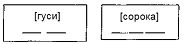 3. «Много - один». Исходный материал - группа слов или соответствующих им предметных картинок.Например: гуси — гусь (дети проговаривают и отхлопывают слоги, сопоставляют количество гласных и слогов в них).Шары, маки, коты, лоси, раки, киты, дома, грибы, столы, ежи, гвозди...4. Сгруппировать предметные картинки по количеству слогов в названии. На доске вычерчиваются (а на столах ученики выкладывают из полос) схемы: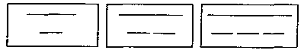 У каждого ученика набор предметных картинок, которые он располагает в три колонки. Деление на слоги проводится самостоятельно, с негромким проговариванием и отхлопыванием.В заключение этой работы можно провести взаимную и фронтальную проверку выполнения задания.5. Превратить односложное слово в двусложное (по образцу), перекидывая мяч. Например: ключ — ключик.Мяч, зонт, рот, дом, кот, бант, стол, лоб, шар, гвоздь, винт, шарф.6. Превратить двусложное слово в трехсложное (слова из предыдущего задания и аналогичные):бант — бантик — бантики.7. Добавить слог, чтобы получилось слово (при этом перекидывая мяч): соло (ма) и т.д.8.Придумать ряд слов так, чтобы последний слог одного слова стал первым слогом следующего, например: рыба — баран — ранка — калоши - шина и т.д.9. Придумать (выбрать из любого текста) по пять слов к каждой схеме. Записать в три столбца, подчеркнув гласные: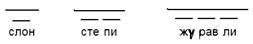 10. Развитие чувства ритма. Прослушать стихотворение, добавить в рифму недостающее слово с учетом стихотворного размера:ПОДСКАЖИ СЛОВЕЧКОГладко, плавно лился стих,Вдруг споткнулся и притих,ждет он и вздыхает:слова не хватает!Чтобы снова в добрый путьстих потёк, как речка,помоги ему чуть-чуть,подскажи словечко!Мне неженки-сандалиидоверчиво сказали:— Боимся мы щекоткибольшой сапожной …(щётки)Твои помощники — взгляни— десяток дружных братцев.Как славно жить, когда ониработы не боятся, и,как хороший мальчик,послушен каждый…(пальчик)Золотой и молодойза неделю стал седой,а денёчка через дваОблысела голова.Спрячу-ка в карманчикБывший… (одуванчик)Хоть у нас четыре ножки,Мы не мышки и не кошки.Хоть мы все имеем спинки,мы не овцы и не свинки.Мы не кони, хоть на насвы садились сотни раз.Чтобы нога отдохнули,Посиди-ка ты на … (стуле)Поглядите, поглядите –потянулись с неба нити!Что за тоненькая нитьземлю с небом хочет сшить?Не ответишь — подождем,отгадаешь под… (дождём)(Е Серова.)Анализ и синтез слов, полученных путем перестановки слогов.Цель. Привлечь внимание учащихся к последовательности слогов, являющейся смыслоразличительным фактором при чтении и записи ряда слов.1. На доске записываются слова:Упражнение нужно выполнять в следующем порядке:а) вслух прочесть слова, составить с ними предложения или словосочетания;б) прочитать хором, отстукивая хлопками и деля на слоги.в) затем первый ряд называет только первый слог, второй ряд — второй;г) для перестановки слогов сначала второй ряд называет свой слог, затем первый ряд - свой;д) синтезировать новое слово, которое дети слышат сами в таком проговаривании, устно составить предложения с полученным словом;е) записать слова парами по образцу: рады — дыра;ж) отметить важность учета последовательности слогов в ходе чтения и письма.2. Прочитать и записать слова, вставляя вместо черточки пропущенный слог:а) на;— род, —ходка, тиши — , па — ма, мали —, паути —, —шел, воро —, за —вески, вес — , гли —;б) ки:нос — , —но, оч —, зам-, конь — , —ты, мар —, — нул, кус — , руч —, — пит.3. Прочитать и записать слова, вставляя недостающий слогса или ты:коле-, пар-, —хар, кус—, солда—, —ды, кар — , по —дил, бога — ри, кро —, поло —, хала —, ли —, лис —;ло или ка:во — сы, по —жу, зо —той, соба —, мо —ко, са —, музы — , весе — , соро —, го —сок, — лина, подуш-, мо—дой, избуш —, мо —ток.4. Записать слова, составленные из данных слогов:ка, ней, ли ри, ку, ца чик, не, куз боч, ба, камин, ви, та то, ав, бус ла, ку, а чок, ви, ноке, ра, та ни, пят, ца бо, ра, та та, ну, миТИПЫ СЛОГОВ1. Провести звуковой анализ прямого (ма) и обратного (ам) слогов, составить их схемы, где гласные и согласные обозначены разным цветом.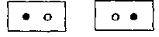 2. Под диктовку записать в соответствии со схемой — (в два столбца):он, лу, вы, ел, як, ры, ют, ус, мы, их, ши, ох, ре, ли, ха, ты...3. Составить схемы слогов, имеющих три звука (прямой закрытый и слоги со стечением согласных):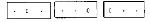 4. Диктант слогов (запись под схемами):ост, енк, рам, тру, шил, шли, рос, ист, чте, ест, кор, сва, вре, инк, пли, зна, гол, гну, где, кот, кто, сын, сны, три, тир, тру, зло, зал.5. Устный диктант (услышав слог, дети показывают соответствующую схему).6. Из ряда предметных картинок выбрать те, названия которых соответствуют схеме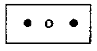 7. Сгруппировать двусложные слова, составленные из сочетаний прямых и обратных слогов, в соответствии со схемами (в 3 столбца):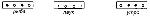 Слова записаны на доске:заяц, море, шуба, ёлка, поле, щука, ясли, маяк, река, усни, лето, ярко, поел, щеки, поэт, если, роет, зима, ямка, лает, поле, юбка, поёт.В этой работе учащиеся акцентируют свое внимание на позиции гласных в слове.8. Провести сравнительный звуковой анализ односложных слов, состоящих из четырех-пяти звуков со стечением согласных. Сгруппировать данные ниже слова в соответствии со схемами: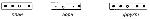 При выполнении данного задания сначала следует определить количество звуков: если четыре, то сосредоточиться на первых двух схемах; если пять, то на третьей схеме; затем выделить место стечения согласных: в начале слова, в конце, в начале и конце слова (подчеркнуть стечение согласных).9. Закрепить навыки слого-звукового анализа слов в аналогичных заданиях: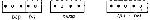 верх, знамя, весна, март, шутка, звено, сливы, горка, слова, груша, шёлк, репка, звери, волк, снега, дожди, толк, стучу, ветка, двери;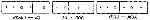 светит, сливки, книжка, ковёр, глазок, кругом, травка, цветок, крошил, громко, жираф, спички, кружок, филин, клюшка, дверца, кролик, кресло, верил.Материал подготовлен Ириной Ереминой по книге: Садовникова И.Н. Нарушения письменной речи и их преодоление у младших школьников. М.: Владос, 1997рады —кабан—качай —навес —наши —нора —жилы —насос —какой —камыш —